МИНИСТЕРСТВО ОБРАЗОВАНИЯ  И МОЛОДЕЖНОЙ ПОЛИТИКИ РЯЗАНСКОЙ ОБЛАСТИОБЛАСТНОЕ ГОСУДАРСТВЕННОЕ БЮДЖЕТНОЕ ПРОФЕССИОНАЛЬНОЕ ОБРАЗОВАТЕЛЬНОЕ УЧРЕЖДЕНИЕ «КАДОМСКИЙ ТЕХНОЛОГИЧЕСКИЙ ТЕХНИКУМ»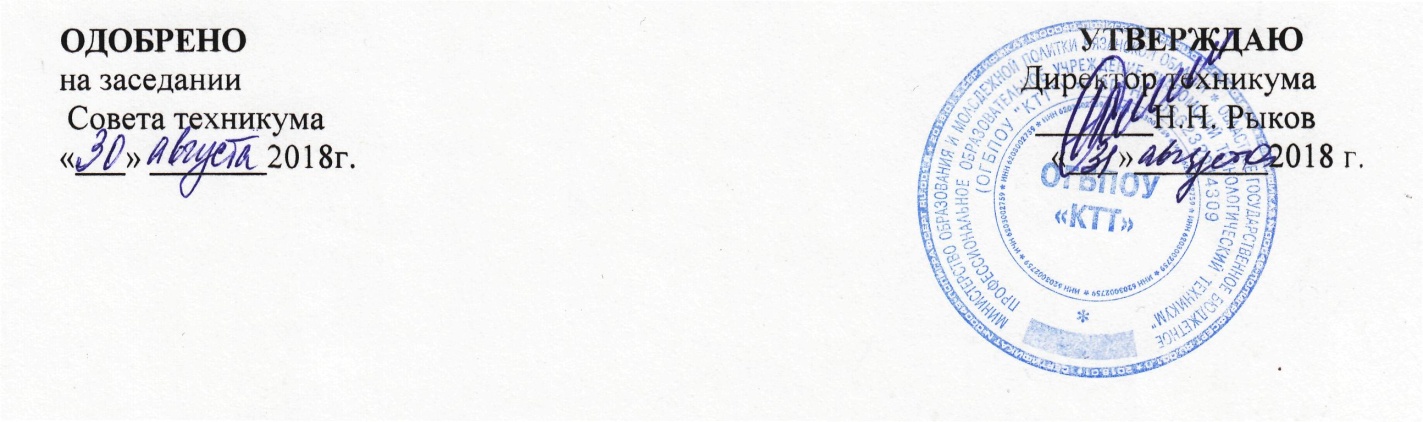 Положение о предметной цикловой комиссии                                           Кадом-20181 Общие положения1.1. Предметная цикловая комиссия - объединение преподавателей ряда родственных дисциплин. Предметная цикловая комиссия формируется из преподавателей родственных дисциплин, с учетом структуры учебного плана специальностей  и профессий СПО, в составе не менее 5 человек, работающих на дневном и заочном отделениях, в том числе работающих по совместительству.1.2. Перечень предметных цикловых комиссий, порядок формирования, численный и персональный состав, председатель ПЦК утверждается директором образовательного учреждения  сроком на один учебный год. 1.3. Непосредственное руководство предметной цикловой комиссией осуществляет ее председатель. 1.4. Структура предметной цикловой комиссии, периодичность проведения ее заседаний, полномочия председателя цикловой комиссии и ее членов определяются данным Положением. 2 Организационные вопросы2.1. Предметные цикловые комиссии создаются в целях методического обеспечения учебных дисциплин государственных образовательных стандартов среднего профессионального образования, реализуемых в образовательном учреждении, оказания помощи преподавателям в обеспечении выполнения государственных требований к минимуму содержания и уровню подготовки выпускников по специальностям и профессиям среднего профессионального образования, внедрения новых педагогических технологий, направленных на улучшение качества подготовки специалистов со средним профессиональным образованием, обеспечения их конкурентоспособности на рынке труда. 2.2. Предметная цикловая комиссия строит свою работу на принципах научности, гласности, с учетом интересов членов педагогического и студенческого коллективов. Она вправе разрабатывать и проводить в жизнь мероприятия по основным направлениям своей деятельности. 2.3. Каждый входящий в состав предметной цикловой комиссии преподаватель имеет право выступать с педагогической инициативой, самостоятельно определять педагогически обоснованные формы проведения учебных занятий, средства и методы обучения и воспитания студентов, использовать экспериментальные методики преподавания, вносить предложения по распределению педагогической нагрузки членов своей предметной цикловой комиссии. Преподаватели, члены предметной цикловой комиссии обязаны посещать заседания предметной цикловой комиссии, принимать активное участие в ее работе, выступать с педагогической инициативой, вносить предложения по совершенствованию организации образовательного процесса, выполнять принятые ПЦК решения и поручения председателя. 2.4 Права и обязанности председателя предметной цикловой комиссии. Права: - вносить предложения в администрацию о поощрении и взыскании членов предметной цикловой комиссии; - посещать и анализировать занятия членов ПЦК и других членов педагогического коллектива. Обязанности: - планировать, организовывать и непосредственно руководить работой ПЦК; - изучать, обобщать и распространять опыт работы членов ПЦК; - организовывать контроль за качеством проводимых занятий; - контролировать состояние основных показателей учебного процесса и обеспечивать их положительную динамику по дисциплинам ПЦК; - организовывать систематические проверки выполнения ранее принятых решений ПЦК и педагогического совета; - вести учет и представлять отчеты о работе ПЦК. 2.5 Каждая ПЦК в соответствии с номенклатурой дел образовательного учреждения ведет следующую документацию на текущий учебный год: - план работы;- контрольные экземпляры всей действующей учебно-методической документации, входящей в круг деятельности ПЦК; - протоколы заседаний, решения, отчеты и другие документы, отражающие деятельность предметной цикловой комиссии. 3 Основные направления деятельности предметных цикловых комиссий3.1. Учебно-методическое обеспечение учебных дисциплин государственных образовательных стандартов среднего профессионального образования, реализуемых образовательным учреждением - разработка рабочих учебных планов и программ по учебным дисциплинам, в том числе индивидуальных, программ производственной (профессиональной) практики, тематики и содержания курсового проектирования и практических работ, содержания учебного материала дисциплин для самостоятельного изучения обучающимися, методических пособий, рекомендаций по изучению отдельных тем и разделов дисциплин, выполнению практических работ, курсовых проектов, организации самостоятельной работы обучающихся и др. 3.2 Обеспечение технологии обучения, выбор средств и методов обучения, инновационных педагогических технологий, корректировка плана учебного процесса в части перераспределения по семестрам отведенных учебным планом объема часов на изучаемые дисциплины, в том числе их соотношения между теоретическими и практическими занятиями. 3.3 Обеспечение проведения промежуточной аттестации обучающихся (определение формы и условий аттестации, выработка единых требований к оценке знаний и умений обучающихся по отдельным дисциплинам, разработка содержания материалов экзаменационных билетов, контрольных и зачетных работ, тестов и других материалов). 3.4 Обеспечение проведения итоговой государственной аттестации выпускников образовательного учреждения: определение формы и условий проведения аттестации, разработка требований к выпускным квалификационным работам, критериев оценки знаний выпускников на аттестационных испытаниях. 3.5 Совершенствование методического и профессионального мастерства преподавателей, пополнение их профессиональных знаний, оказание помощи начинающим преподавателям, внесение предложений по аттестации преподавателей, входящих в состав ПЦК, распределению их педагогической нагрузки. 3.6 Изучение, обобщение и внедрение в образовательный процесс новых педагогических технологий, средств и методов обучения и воспитания, подготовка, проведение и обсуждение открытых уроков. 3.7 Руководство научной, творческой работой студентов. 3.8 Рассмотрение и рецензирование учебных программ, учебников, учебных и методических пособий, плакатов, кино- и диафильмов, других средств обучения. 3.9 Выработка единых требований к содержанию работы кабинетов учебных дисциплин, рассмотрение и обсуждение планов работы преподавателей, планов проведения занятий, других материалов, относящихся к компетенции предметной цикловой комиссии. Предметные цикловые комиссии в своей работе руководствуются: Типовым Положением об образовательном учреждении среднего профессионального образования, утвержденным Постановлением Правительства Российской Федерации от 3 марта 2001г. №160, Уставом техникума, Федеральным государственным образовательным стандартом среднего профессионального образования в части государственных требований к минимуму содержания и уровню подготовки выпускников по специальностям  и профессиям,  по которым в техникуме ведется обучение.Общие положенияНастоящее Положение разработано в соответствии с Типовым Положением о предметной (цикловой) комиссии техникума (Сборник документов, регламентирующих учебную деятельность образовательных учреждений СПО. Малютина В.О. , НПЦ «Профессионал», 2000), в соответствии с требованиями Федеральных  образовательных стандартов по профессиям и специальностям техникума, в соответствии с Федеральным законом от 29.декабря 2012г №273-ФЗ «Об образовании в Российской Федерации»Цикловая Методическая Комиссия (далее ЦМК) является объединением педагогических работников одного цикла родственных учебных дисциплин, ведущих работу на дневном и заочном отделениях ОГБПОУ «Кадомский технологический техникум».ЦМК создается, реорганизуется и ликвидируется приказом директора техникума.Наименование ЦМК, профессиональный состав членов, перечень дисциплин закрепленных за ним,  устанавливается на учебный год директором техникума.Количественный состав ЦМК зависит от количества преподавателей, работающих на дневном и заочном отделении, в том числе работающих по совместительству. Непосредственное руководство ЦМК осуществляет председатель, назначенный приказом директора техникума из числа преподавателей. Председатель ЦМК должен иметь высшее образование, стаж работы на педагогических должностях или по специальности не менее 3 лет.Работа председателя цикловой комиссии оплачивается в размере 20% от ставки преподавателя.1.9.Заседания предметной комиссии проводятся не реже одного раза в месяц.1.10.Общее руководство работой всех ЦМК техникума осуществляет заведующий учебным отделом техникумаОсновные направления ЦМКОсновным содержанием работы ЦМК является:- разработка  и внедрение мероприятий по обеспечению повышения качества подготовки специалистов с учетом требований ФГОС по специальностям и профессиям техникума;- разработка и внедрение в учебный процесс инновационных педагогических технологий;- организация работы преподавательского состава техникума по научно-методическим направлениям с целью повышения качества проведения учебных занятий согласно графика учебного процесса по дисциплинам, ПМ, учебной и производственной практике;-изучение, обобщение и  распространение передового педагогического опыта и мастерства, оказание помощи начинающим преподавателям и мастерам п/о;-контроль и анализ успеваемости и посещаемости учебных занятий студентами и обучающимися техникума;-рассмотрение материалов (КОС, КИМ)  на промежуточную  аттестацию по дисциплинам цикла;-рассмотрение материалов на итоговую аттестацию выпускников техникума, по курсовому и дипломному проектированию;- проведение профориентационной работы по выполнению плана набора обучающихся в техникум;- обсуждение вопросов воспитания в процессе обучения по дисциплинам цикла.2.2. Содержание работы ЦМК определяется в каждом отдельном случае с учетом конкретных задач, стоящих перед техникумом на учебный семестр и учебный год.Права и обязанности председателя и членов ЦМК3.1.Председатель и члены ЦМК должны руководствоваться:действующим законом РФ «Об образовании»;ФГОС по специальностям и профессиям;Учебным планом по специальностям, профессиям и графиком учебного процесса в техникуме;Уставом техникума, правилами внутреннего трудового распорядка;приказами и распоряжениями директора, заместителя директора по  учебно-производственной работе и заместителя директора по учебно-воспитательной работе техникума;стратегическим планом развития техникума, комплексным планом работы техникума на учебный год;правилами работы с документами строгой отчетности, правилами организации и осуществления учебно-методической работы;настоящим положением.3.2.Члены  цикловой методической комиссии обязаны посещать заседания комиссии.3.3.Члены ЦМК  обязаны активно принимать участие в ее работе, выполнять принятые комиссией решения и поручения председателя  комиссии. 3.4.Члены ЦМК имеют право вносить предложения по улучшению учебно-воспитательной и методической работы техникума.3.5. На председателя цикловой методической комиссии возлагается:- организация работы  комиссии;- работа по составлению плана работы комиссии на учебный год;- контроль по составлению рабочих программ по дисциплинам цикла;- контроль по составлению и  выполнению календарно-тематических планов;- организация и  изучение методической работы преподавателей цикла;- организация контроля за качеством проводимых учебных занятий по дисциплинам цикла;- организация взаимопосещений учебных занятий членами цикловой методической комиссии;- организация проведения открытых учебных занятий (уроков, практических и лабораторных работ) преподавателями цикла с последующим обсуждением на заседаниях комиссии.Документация ЦМКнастоящее положение о ЦМКплан работы комиссии на учебный год;индивидуальные планы преподавателей ЦМК;планы работы кабинетов и кружков ЦМК;протоколы заседаний ЦМК;методические разработки членов комиссии.